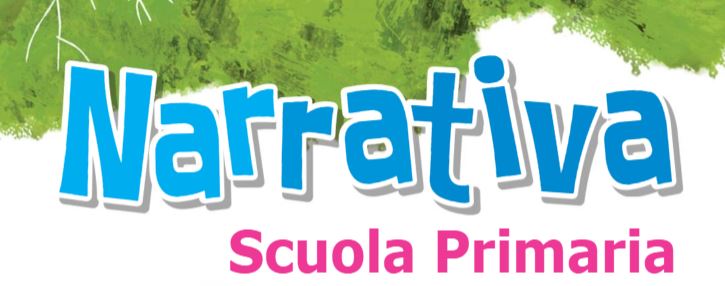 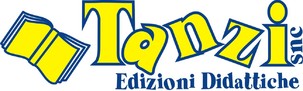 PROPOSTE CLASSE  2°         LA SPIGA                                         TREDIECI       CHE SPASSO LA MONTAGNA                                               PRINCIPESSA E IL GIGANTE    NEL PAESE DELL’ORTOGRAFIA          IL GIORNALINO DI LUCA                                                   STORIE DI PICCOLI ANIMALI                      GULLIVER                                                                          LE STORIE DI ALE        IL LIBRO DELLA GIUNGLA                                       IL MISTERO DELLE MACCHIE SCOMPARSE           TRE SIRENE UN PIRATA                                                      IL RISVEGLIO DELLA MUMMIA         LA FORCHETTA VOLANTE          EMERGENZA LOMBRICHI               SCUOLA DI MOSTRI                STORIE CLASSICHEPIZZA, PIDOCCHI E UN GENIO NELL’ASTUCCIO       IN DIRETTA DALLA SAVANA          I PIRATI DI MARECUPO                                  TRESEI SCUOLA                                                                      NONNA MI RACCONTI UNA STORIA ?                                                                     STORIE FANTASTICHE                                                            RACCONTIAMOCI UNA STORIA   